                    МОУ Нижнебузулинская СОШИзучение элективного курса «Человек неповторимый» в 10 классе завершилось экскурсией в православный Храм  г. Свободного, где ученики прослушали лекцию на тему «Религия, как связь поколений. Межконфессиональные отношения и веротерпимость». Также учащиеся создали проект «Дедоморозография». Для реализации проекта ребята провели исследование на тему  «Национальная культура. Народный календарь. Народные традиции». Ребята узнали легенду о прототипе Деда Мороза на Руси – Святом Николае, в честь которого воздвигнут Храм в г. Свободном.  Большой интерес вызвали традиции встречи Нового года в разных странах нашей планеты – Греции, Италии, Вьетнама,  Бразилии …..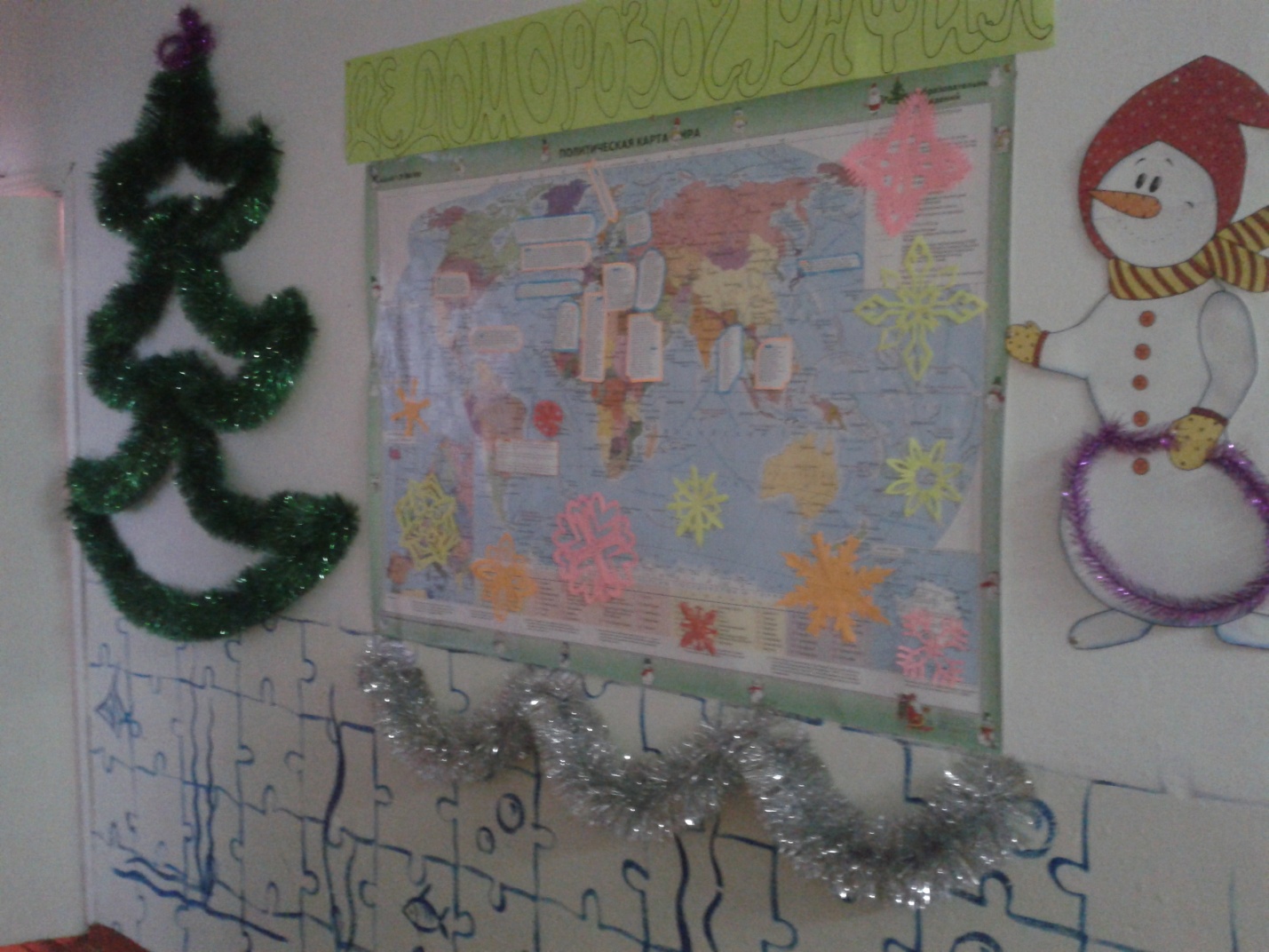 